Instrukcja zgłaszania tekstuRejestracjaWejdź na stronę czasopisma, z górnego menu wybierz opcję Zarejestruj. Wypełnij formularz pamiętając o tym, że pola oznaczone gwiazdką są obowiązkowe. Jeżeli posiadasz identyfikator naukowca ORCID możesz zarejestrować się używając konta ORCID. W tym celu wybierz przycisk  Zarejestruj/zaloguj przez ORCID.Po zalogowaniu, w swoim koncie możesz uzupełnić lub dokonywać zmian swoich danych osobowych. Aby edytować konto wybierz Wyświetl profil. Jeżeli chcesz współpracować z czasopismem jako recenzent, w dziale Role zaznacz dodatkowo funkcję Recenzent. 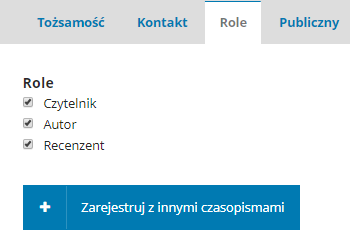 W dziale Powiadomienia RRS konta użytkownika możesz zaznaczyć akcje, o których chcesz być informowany np.: o publikacji nowego numeru, modyfikacji wprowadzonych przez Ciebie metadanych czy nowej recenzji. Odznaczenie wpisu spowoduje, że nie będziesz informowany o powyższych akcjach.Przesłanie tekstuAby przesłać swój tekst do czasopisma w dziale Moje zgłoszenia wybierz przycisk Nowe zgłoszenie.Etap zgłoszenia tekstu składa się z pięciu kroków: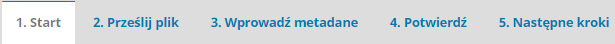 W kroku pierwszym wybierz język w jakim napisany jest przesyłany tekst; zatwierdź, iż spełnia on podstawowe wymagania redakcyjne; możesz napisać wiadomość dla redaktora; musisz również zaakceptować politykę prywatności. Następnie przejdź do etapu drugiego – wybierz przycisk Zapisz i kontynuuj.W kroku drugim załącz plik z tekstem (wybierz rodzaj przesyłanego tekstu np. tekst artykuły), następnie załącz plik; sprawdź poprawność załączonego pliku; w dziale potwierdź możesz dołączyć dodatkowe pliki (np. zdjęcia, wykresy, wyniki badań itp.). Zakończ przesyłanie tekstu potwierdzając przyciskiem Zakończ i kontynuuj.W kroku trzecim Wprowadź metadane (dane możesz uzupełnić również w innym języku), wpisz: tytuł artykułu; abstrakt; słowa kluczowe; język publikacji; uzupełnij dane ewentualnych współautorów (Twoje dane system pobiera z procesu rejestracji, dlatego pamiętaj, aby uzupełnić swój profil); w ostatnim polu wprowadź bibliografię załącznikową. Następnie przejdź do następnego etapu – wybierz przycisk Zakończ i kontynuuj.W kroku czwartym potwierdź zgłoszenie klikając na przycisk: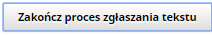 W momencie zatwierdzenia przesyłanego tekstu Redaktorzy czasopisma zostają poinformowani o Twoim zgłoszeniu. Na Twój adres email zostanie również wysłane potwierdzenie zgłoszenia. Oczekuj na kontakt ze strony redakcji, która poinformuje Cię o decyzji dotyczącej Twojego zgłoszenia. Proces recenzjiDo etapów prac nad Twoim tekstem zaliczamy etap recenzji, korekty i realizacji. Logując się do systemu i wybierając Twoje zgłoszenie uzyskujesz dostęp do poniższego menu. 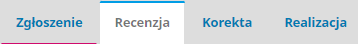 Jeżeli Redakcja będzie chciała skontaktować się z Tobą zanim przekaże zgłoszenie do recenzji, otrzymasz informację na swoją skrzynkę pocztową. Informacja ta będzie również dostępna po zalogowaniu na platformie czasopism w dziale Zgłoszenia, w sekcji Dyskusja przed recenzją. Jeżeli chcesz odpowiedzieć na zapytanie Redakcji wybierz opcję Dodaj dyskusję, oznacz odbiorcę, napisz wiadomość i wyślij. 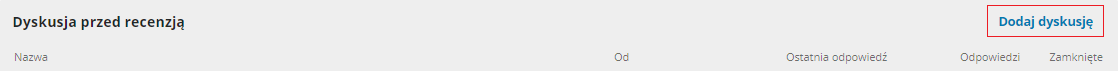 Po zakończeniu recenzji na Twój adres e-mail otrzymasz powiadomienie zawierające decyzję podjętą przez redakcję. Kliknij w link przesłany w treści wiadomości, zaloguj się do systemu, zapoznaj się z formularzami recenzji oraz w sekcji Pliki recenzenta sprawdź czy zostały załączone także pliki Twojego tekstu z wprowadzonymi uwagami recenzentów. Takie pliki możesz pobrać i zapisać na swoim nośniku. Jeżeli redaktor prowadzący rekomenduje naniesienie poprawek w Twoim tekście (zgodnie z wytycznymi recenzentów), dokonaj korekty w dokumencie, a następnie wgraj go do systemu w dziale Recenzja w sekcji Wersje tekstu poprawione przez autora.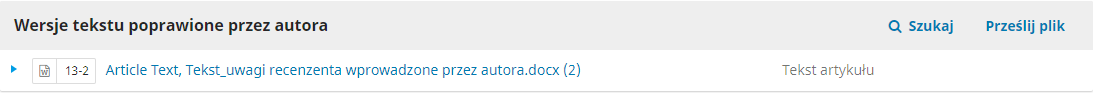 W momencie załączenia tekstu z Twoimi poprawkami redaktor prowadzący otrzyma komunikat na swoją skrzynkę e-mail. Jeżeli zatwierdzi zmiany i nie będzie wymagana druga runda recenzji otrzymasz informację o przyjęciu tekstu do dalszych prac redakcyjnych.Proces redakcjiRedaktor będzie kontaktował się z Tobą w celu zatwierdzenia tekstu poprawionego przez redakcję (poprawki merytoryczne, językowe i formalne). Wszystkie uwagi i ewentualne wersje pliku do zatwierdzenia otrzymasz w dziale Korekta w sekcji Dyskusja w trakcie korekty .Po zatwierdzeniu ostatecznej wersji Twój tekst trafi do działu Realizacji.Proces realizacjiSpecjalista DTP wprowadzi odpowiedni szablon tekstu oraz paginację. Dokonana zostanie także korekta techniczna na nieedytowalnym pliku PDF. Redakcja może skonsultować z Tobą ostateczny zapis i strukturę artykułu. Podobnie jak w procesie redakcji o wszystkich komunikatach będziesz informowany w dziale  Realizacji w sekcji Dyskusja w trakcie realizacji, a alerty będą przesyłane na Twoje konto pocztowe.